 Oradell Art Show 2016THE COMMUNITY FENCEWEDNESDAY, MAY 25th    6:30-8:00 PM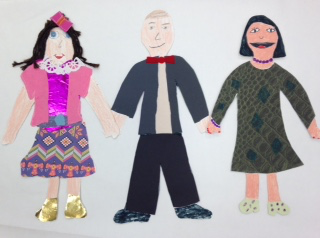 ALL artists  PRE-K to 6TH grade CLAUDE MONET’S JAPANESE BRIDGEJAPANESE CHERRY BLOSSOMSBACKPACKS CONTOUR LINE DRAWINGSSURPRISE GUEST ARTISTSFAMILY PORTRAIT PILLOWSVINCENT van GOGH & GEORGES SEURAT FLOWERSEGYPTIAN PROFILESGEORGIA O’KEEFFE WATERCOLOR FLOWERSWOVEN FABRIC, COIL POTTERY